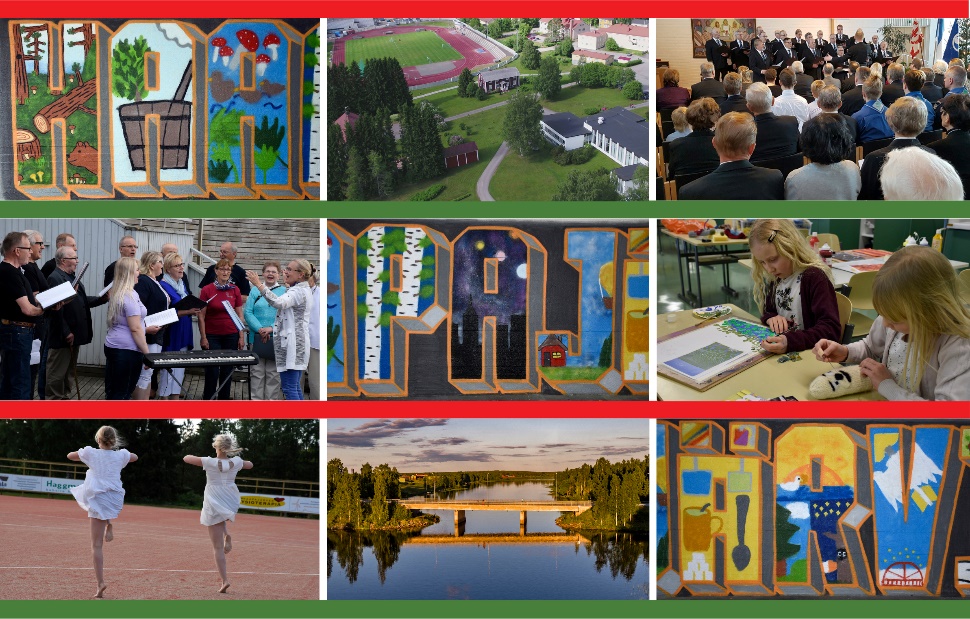 Järjestön, yhdistyksen tai seuran työntekijä / luottamushenkilö, Millaista kohderyhmänne arki ja elämä on? Mikä on hyvin, mihin tarvittaisiin muutosta? Kerro meille! Haluamme auttaa haapajärvisiä elämään hyvää arkea. Jotta me voimme auttaa heitä, auta Sinä meitä kahdella tavalla: Jaa jäsenillenne, kohderyhmällenne ja vapaaehtoisillenne Minun arkeni ja elämäni -kyselyä, joka on tarkoitettu kuntalaisille. Tarvittaessa tue kyselyyn vastaamisessa. Vastaa yhdessä järjestösi, yhdistyksesi tai seurasi työntekijöiden ja/tai luottamushenkilöiden kanssa Meidän arkemme ja elämämme -kyselyyn. Sillä kerätään järjestöjen, yhdistysten ja seurojen kokemustietoa kohderyhmiensä arjesta ja elämästä. Tulokset täydentävät kuntalaiskyselyn tuloksia.  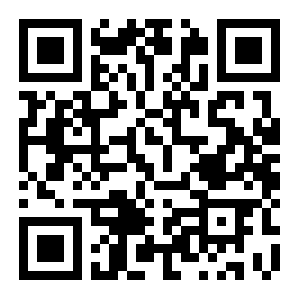 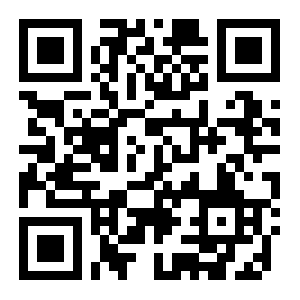 Kysely toteutetaan samanaikaisesti 28 Pohjois-Pohjanmaan kunnassa. Tiedonkeruu lopetetaan 29.5.2021. Olemme kiitollisia jokaisesta vastauksesta!TerveisinHaapajärven kaupunki ja sote-uudistusta Pohjois-Pohjanmaalla edistävä POPsote-hanke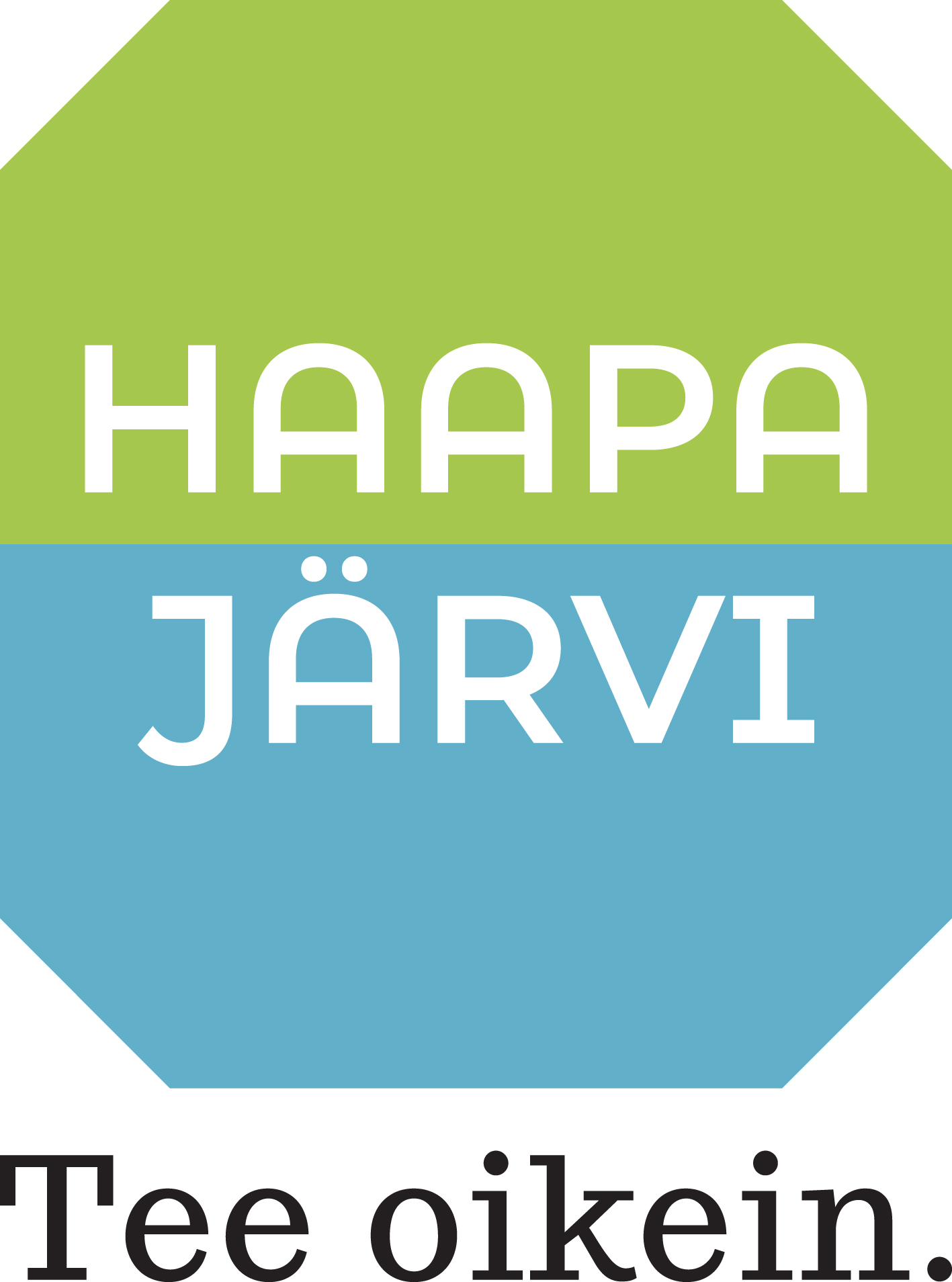 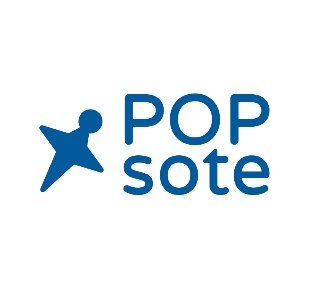 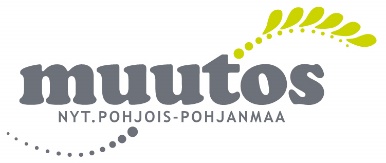 